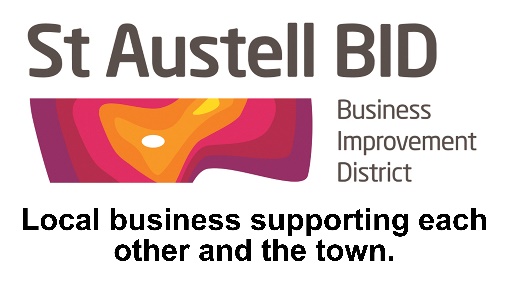 Notice ofAnnual General MeetingNotice is hereby given that the Annual General Meeting of the St. Austell Business Improvement District will be held at the White Hart Hotel, St. Austell on Tuesday 1st September 2020 at 5-30pm (with social distancing) for the following purposes AGENDAChairman’s welcome						Richard HurstApologies and minutes of last year’s AGM			Richard HurstChairman’s Report						Richard HurstFinancial Report						Giles BingleyBID Managers Report						Annette MillerResolutions to appoint Directors				AllAOB								All